Kimberly Dawn Hughes Professional Development Grant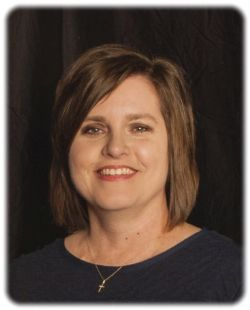 This Professional Development (PD) Grant, named in honor of Kimberly Dawn Hughes, is intended to strengthen the quality of mathematics teaching in Arkansas. The grant provides $1000.00 financial assistance to Arkansas mathematics educators to travel to the  National Council  of Teachers of Mathematics (NCTM)  Annual Meeting and Exposition.ELIGIBILITY REQUIREMENTS Have been an ACTM member for at least two years;Not currently serving on the ACTM Board of Directors;Will present at the next annual ACTM conference;Will write an article for an upcoming  the ACTM journal; Will send the ACTM treasurer copies of the conference registration receipts, travel/housing receipts and other expenses within two months of the conference.Required Information:1. Name2. School District of Employment3. School Address4. School Telephone/Home Telephone 5. Home Address6. E-mail address7. Indicate the year and city of the annual NCTM conference opportunity you would like to attend? 8. Explain why you desire to attend this conference and how it impacts your teaching of mathematics or the student learning of mathematics? (maximum 550 words) 9. Provide a breakdown of the costs of attending the annual NCTM conference (a budget with expenses).  10. List your leadership and/or community service activities.11. List your educational background: List institutions attended, dates of attendance, and degrees received or credits earned. 12. Relevant employment history (with dates): 13. Describe your professional development goals as they relate to mathematics education. (maximum 550 words)14. Include at least one letter of support from a current administrator.“I acknowledge, if I receive the Kimberly Dawn Hughes Professional Development Grant, that I am committing to attend all of the NCTM national conference; present what I have learned at the ACTM conference the next year; and write an article for the ACTM journal.”